SENARAI SEMAK FAIL KURSUS MODULAR/ 'CUSTOMISED'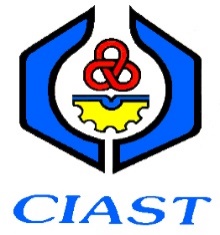 BK-T06-01TAJUK KURSUS:KOD KURSUS: TARIKH KURSUS:PENGURUS :KURSUS/URUSETIABILNO. DOKUMENPERKARACATATAN(√ atau X)1BK-T04-01SURAT CADANGAN KANDUNGAN & SEBUTHARGA KURSUS (Jika Customised)2BK-T02-02BK-T04-02BORANG SEBUT HARGA ( MODULAR / CUSTOMISED )2BK-T02-02BK-T04-02BORANG SEBUT HARGA ( MODULAR / CUSTOMISED )3BK-T04-03BORANG PENGESAHAN CADANGAN KANDUNGAN & SEBUTHARGA KURSUS (Jika Customised)4BK-T02-08BK-T04-04SURAT TAWARAN KURSUS ( MODULAR / CUSTOMISED)4BK-T02-08BK-T04-04SURAT TAWARAN KURSUS ( MODULAR / CUSTOMISED)5BK-T02-09BORANG PENGESAHAN KEHADIRAN6BK-T02-05BORANG SENARAI CALON7-SURAT TAWARAN SEBAGAI PENCERAMAH JEMPUTAN(Jika Perlu)8-SURAT SETUJU TERIMA PENCERAMAH JEMPUTAN (Jika Perlu)9-JADUAL WAKTU KURSUS10-MEMO UNTUK MENJALANKAN KURSUS11BK-T06-02SENARAI SEMAK PENGENDALIAN KURSUS 12BK-T06-03BORANG TEMPAHAN FASILITI (RUANG) (Jika perlu)13BK-T06-04BORANG PERMOHONAN PENGGUNAAN KENDERAAN(Jika perlu)14SPABORANG PINJAMAN PERALATAN (jika perlu)15BK-T02-10BORANG TEMPAHAN MAKANAN DAN MINUMAN (jika perlu)16BK-T02-11BORANG TEMPAHAN ASRAMA (jika perlu)17BK-T06-05BORANG MAKLUMAT PESERTA KURSUS18-KERTAS-KERTAS PENILAIAN (Jika Perlu)19BK-T06-06SENARAI KEHADIRAN PESERTA KURSUS20BK-T07-01BORANG MAKLUMBALAS KEBERKESANAN KURSUS21BK-P02-01BORANG ADUAN PELANGGAN (jika ada)22BK-T06-07BORANG LAPORAN KURSUS23BK-T07-02BORANG LAPORAN PENILAIAN KEBERKESANAN KURSUS24-MEMO IRINGAN LAPORAN KURSUS